توثيق الخـدمة الداخـليةتوقيع المشرف المسؤول               التاريخ:جامعة بوليتكنك فلسطينكلية تكنولوجيا المعلومات وهندسة الحاسوببس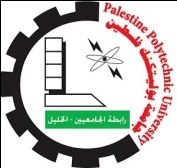 Faculty of Information Technology and Computer Engineeringأســم الطـالب/ ةرقـم الطالب/ ةالتخـــصصالجــهة التي يخـدم فيـها الطــالب/ ةأسم المـشرف المســؤولتاريـخ الخـدمةمن تاريخ:تاريـخ الخـدمةإلى تاريخ:عـــدد ســـاعات الخــدمةملاحـــظات حــول أداء الطــالب